Dobrý den,Vaši objednávku číslo OV20220803 akceptujeme.S pozdravemXxxx xxxxxxxxrealizátor EHKSEKK spol. s r. o.8:15 (před 4 minutami)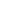 